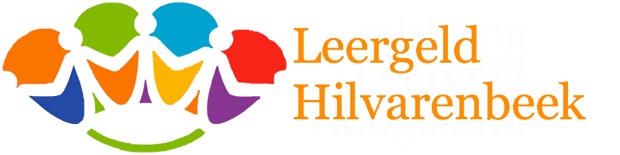 Stichting Leergeld HilvarenbeekAanvraagformulier (voor ouders die nog niet bekend zijn bij Leergeld)Na ontvangst van uw aanvraagformulier maken wij een afspraak bij u thuis. Stuur dit formulier naar info@leergeldhilvarenbeek.nl Datum: ……………AanvraagAanhefDhr/MevrNaamAdresWoonplaatsTel.nrE-mailadresAantal gezinsleden woonachtig op adresAantal kinderen onder 18 jaarHeeft u een partnerJa/neeNaam van uw kindVoornaam en achternaamWat vraagt u aan?Wat zijn de (geschatte)kostenIndien bekend leverancier (bv school, sportclub ed)